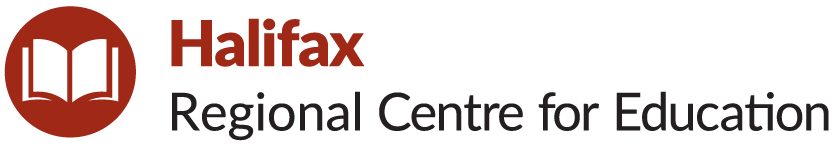 School Advisory CouncilAnnual Report – June 2021Statements of Revenues and Expenditures:Please return to School Administration Supervisor by Monday, June 21, 2021. Thank you.SchoolÉcole St. Catherine’s SchoolPlease list SAC members including names, membership type (i.e., parent, community member, staff), and role (i.e., Chair, Vice Chair).Ute Fiedler (Chair), Tina Roberts-Jeffers (Parent), Nicole Redhead (Parent), Jaime Bent (Community Member), Tameika Kim (Community Member), Andrea MacDonald (staff), Denise Friars (staff)Please describe a summary of work undertaken by the SAC to improve student achievement and school performance.Each monthly meeting, our SAC were informed of the PD focus this year and how we were carrying over those conversations around Black Students’ Lives Matter and Treaty Education (Inclusive Education Policy) so that as a group we could get a better understanding of what some of the barriers to learning could be for our communities. Suggestions are always given to school as we collaborate on school, parent and community perspectives.There was less of a focus on data this year as the focus was on PD and also much conversation around Covid protocols, Plan A, Plan B and Plan C. Our grade 3 assessments were not reported on for this year or last as provincial assessments didn’t occur, but conversation was had in terms of student catch up with the loss of learning last spring, and how teachers were working really hard this year to try and close that achievement gap.Please list any significant milestones and success stories that the SAC would like to highlight.We had great discussions around the Inclusive Education Policy. Members have offered to provide PD to the SAC group to better understand diversity and cultural awareness from their work context. We didn’t get to facilitating SAC PD this year as we went back to online learning but have it on our agenda for next year.As a committee, we were able to listen to presentations and as a team select a new photographer for next year. In making this decision our SAC unanimously chose a company for many different reasons but recognize that our students and families experiencing marginalization would be represented with this company in particular.Please describe any related sub-committee work undertaken by SAC members (e.g., School Options Committee).None this year.Expenditures supporting the school improvement plan (e.g., providing resources to support math and literacy instruction).We purchased portable disc baskets for student engagement 4 x $203.35=$813.40New Ipads for technology integration 17 Ipads= $8730 (Integration of math and literacy learning- supporting online learning and Seesaw platform)Seesaw Membership February /March $20.69 x 2=$41.38 (technology integration of Math/Literacy)Expenditures supporting policy development and implementation (e.g., supporting and promoting new policies).noneExpenditures covering operational expenses; up to 20 per cent of provincial SAC funding may be used as operational expenses, if necessary, to encourage and support member participation).none